Project teamProject work plan (including the preparation, implementation and reporting stages)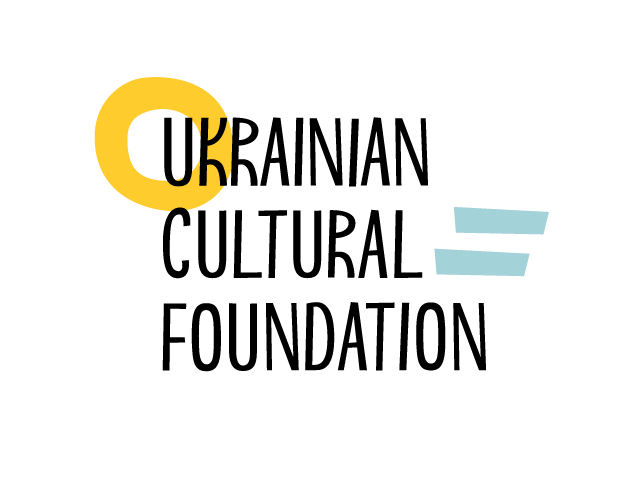 Application for fundingfrom the Ukrainian Cultural FoundationApplication for fundingfrom the Ukrainian Cultural FoundationApplication for fundingfrom the Ukrainian Cultural FoundationApplication for fundingfrom the Ukrainian Cultural FoundationGuidelines for applicants:1. Complete the application form in Word.2. Make a high-quality printout.3. Put the date and your signature.4. Scan it into a pdf. file.5. Submit the e-version via Personal Account at ucf.in.ua, and send the original copy to01010 Kyiv, Lavrska Str. 10-12.Application DDL: 02.07.2018, 6pm.Guidelines for applicants:1. Complete the application form in Word.2. Make a high-quality printout.3. Put the date and your signature.4. Scan it into a pdf. file.5. Submit the e-version via Personal Account at ucf.in.ua, and send the original copy to01010 Kyiv, Lavrska Str. 10-12.Application DDL: 02.07.2018, 6pm.Guidelines for applicants:1. Complete the application form in Word.2. Make a high-quality printout.3. Put the date and your signature.4. Scan it into a pdf. file.5. Submit the e-version via Personal Account at ucf.in.ua, and send the original copy to01010 Kyiv, Lavrska Str. 10-12.Application DDL: 02.07.2018, 6pm.Section I: Project profileSection I: Project profileSection I: Project profileSection I: Project profileSection I: Project profileSection I: Project profileSection I: Project profilePriority (please, select one priority)Priority (please, select one priority)supporting cultural projects at the stages of conceptualization, preparation and pre-production thereof facilitating analysis and research in culture and arts facilitating introduction of innovations, digital technologies and digitalization in culture and arts supporting young creative persons and cultural and art debuts, as well as facilitating professional growth of talented children and youth facilitating inclusion in culture and arts, expanding audience through engaging various age and social groups ensuring cross-sectoral cooperation and establishing inter-regional cultural dialogue to support development of communities, creative development of small territories of Ukraine engaging international partners in implementation of joint initiatives and co-funding of cultural projects, including those supported within the framework of the Creative Europe programme or other EU programmes facilitating presentation of the Ukrainian culture and arts abroad, including at international events and exhibitions facilitating development of an e-resource on cultural heritage and cultural values, and facilitating introduction of modern information technologies in museum and cultural heritage management facilitating development of educational initiatives in the fields of culture and arts, including in creative industries, aimed to support education, training and retraining in the field of arts ensuring comprehensive development and functioning of the Ukrainian language in all aspects of social life throughout the whole territory of Ukraine  facilitating preservation of cultural diversity, respect of peculiarities of other cultures at local, national and international levelssupporting cultural projects at the stages of conceptualization, preparation and pre-production thereof facilitating analysis and research in culture and arts facilitating introduction of innovations, digital technologies and digitalization in culture and arts supporting young creative persons and cultural and art debuts, as well as facilitating professional growth of talented children and youth facilitating inclusion in culture and arts, expanding audience through engaging various age and social groups ensuring cross-sectoral cooperation and establishing inter-regional cultural dialogue to support development of communities, creative development of small territories of Ukraine engaging international partners in implementation of joint initiatives and co-funding of cultural projects, including those supported within the framework of the Creative Europe programme or other EU programmes facilitating presentation of the Ukrainian culture and arts abroad, including at international events and exhibitions facilitating development of an e-resource on cultural heritage and cultural values, and facilitating introduction of modern information technologies in museum and cultural heritage management facilitating development of educational initiatives in the fields of culture and arts, including in creative industries, aimed to support education, training and retraining in the field of arts ensuring comprehensive development and functioning of the Ukrainian language in all aspects of social life throughout the whole territory of Ukraine  facilitating preservation of cultural diversity, respect of peculiarities of other cultures at local, national and international levelssupporting cultural projects at the stages of conceptualization, preparation and pre-production thereof facilitating analysis and research in culture and arts facilitating introduction of innovations, digital technologies and digitalization in culture and arts supporting young creative persons and cultural and art debuts, as well as facilitating professional growth of talented children and youth facilitating inclusion in culture and arts, expanding audience through engaging various age and social groups ensuring cross-sectoral cooperation and establishing inter-regional cultural dialogue to support development of communities, creative development of small territories of Ukraine engaging international partners in implementation of joint initiatives and co-funding of cultural projects, including those supported within the framework of the Creative Europe programme or other EU programmes facilitating presentation of the Ukrainian culture and arts abroad, including at international events and exhibitions facilitating development of an e-resource on cultural heritage and cultural values, and facilitating introduction of modern information technologies in museum and cultural heritage management facilitating development of educational initiatives in the fields of culture and arts, including in creative industries, aimed to support education, training and retraining in the field of arts ensuring comprehensive development and functioning of the Ukrainian language in all aspects of social life throughout the whole territory of Ukraine  facilitating preservation of cultural diversity, respect of peculiarities of other cultures at local, national and international levelssupporting cultural projects at the stages of conceptualization, preparation and pre-production thereof facilitating analysis and research in culture and arts facilitating introduction of innovations, digital technologies and digitalization in culture and arts supporting young creative persons and cultural and art debuts, as well as facilitating professional growth of talented children and youth facilitating inclusion in culture and arts, expanding audience through engaging various age and social groups ensuring cross-sectoral cooperation and establishing inter-regional cultural dialogue to support development of communities, creative development of small territories of Ukraine engaging international partners in implementation of joint initiatives and co-funding of cultural projects, including those supported within the framework of the Creative Europe programme or other EU programmes facilitating presentation of the Ukrainian culture and arts abroad, including at international events and exhibitions facilitating development of an e-resource on cultural heritage and cultural values, and facilitating introduction of modern information technologies in museum and cultural heritage management facilitating development of educational initiatives in the fields of culture and arts, including in creative industries, aimed to support education, training and retraining in the field of arts ensuring comprehensive development and functioning of the Ukrainian language in all aspects of social life throughout the whole territory of Ukraine  facilitating preservation of cultural diversity, respect of peculiarities of other cultures at local, national and international levelssupporting cultural projects at the stages of conceptualization, preparation and pre-production thereof facilitating analysis and research in culture and arts facilitating introduction of innovations, digital technologies and digitalization in culture and arts supporting young creative persons and cultural and art debuts, as well as facilitating professional growth of talented children and youth facilitating inclusion in culture and arts, expanding audience through engaging various age and social groups ensuring cross-sectoral cooperation and establishing inter-regional cultural dialogue to support development of communities, creative development of small territories of Ukraine engaging international partners in implementation of joint initiatives and co-funding of cultural projects, including those supported within the framework of the Creative Europe programme or other EU programmes facilitating presentation of the Ukrainian culture and arts abroad, including at international events and exhibitions facilitating development of an e-resource on cultural heritage and cultural values, and facilitating introduction of modern information technologies in museum and cultural heritage management facilitating development of educational initiatives in the fields of culture and arts, including in creative industries, aimed to support education, training and retraining in the field of arts ensuring comprehensive development and functioning of the Ukrainian language in all aspects of social life throughout the whole territory of Ukraine  facilitating preservation of cultural diversity, respect of peculiarities of other cultures at local, national and international levelsType of contest (please, select one type)Type of contest (please, select one type) contest of individual projects contest of national cooperation projects contest of international cooperation projects contest of individual projects contest of national cooperation projects contest of international cooperation projects contest of individual projects contest of national cooperation projects contest of international cooperation projects contest of individual projects contest of national cooperation projects contest of international cooperation projects contest of individual projects contest of national cooperation projects contest of international cooperation projectsProject nameBrief description of projects (up to 100 words)Brief description of projects (up to 100 words)Brief description of projects (up to 100 words)Brief description of projects (up to 100 words)Brief description of projects (up to 100 words)Brief description of projects (up to 100 words)Brief description of projects (up to 100 words)Sector of culture and arts(please, select one sector)Sector of culture and arts(please, select one sector) visual art audial art audiovisual art design and fashion performing art cultural heritage literature and publishing cultural and creative industries visual art audial art audiovisual art design and fashion performing art cultural heritage literature and publishing cultural and creative industries visual art audial art audiovisual art design and fashion performing art cultural heritage literature and publishing cultural and creative industries visual art audial art audiovisual art design and fashion performing art cultural heritage literature and publishing cultural and creative industries visual art audial art audiovisual art design and fashion performing art cultural heritage literature and publishing cultural and creative industries visual art audial art audiovisual art design and fashion performing art cultural heritage literature and publishing cultural and creative industries visual art audial art audiovisual art design and fashion performing art cultural heritage literature and publishing cultural and creative industries visual art audial art audiovisual art design and fashion performing art cultural heritage literature and publishing cultural and creative industries visual art audial art audiovisual art design and fashion performing art cultural heritage literature and publishing cultural and creative industries visual art audial art audiovisual art design and fashion performing art cultural heritage literature and publishing cultural and creative industriesOverall project budget (UAH)Overall project budget (UAH)Overall project budget (UAH)Overall project budget (UAH)Overall project budget (UAH)Overall project budget (UAH)Overall project budget (UAH)Amount applied for to the Ukrainian Cultural Foundation (UAH)Amount applied for to the Ukrainian Cultural Foundation (UAH)Amount applied for to the Ukrainian Cultural Foundation (UAH)Amount applied for to the Ukrainian Cultural Foundation (UAH)Amount applied for to the Ukrainian Cultural Foundation (UAH)Amount applied for to the Ukrainian Cultural Foundation (UAH)Amount applied for to the Ukrainian Cultural Foundation (UAH)Project implementation periodProject implementation periodStart dateStart dateEnd dateEnd datePart II: Information about the project coordinatorPart II: Information about the project coordinatorPart II: Information about the project coordinatorPart II: Information about the project coordinatorSurname, name and patronymicSurname, name and patronymicSurname, name and patronymicSurname, name and patronymicContactsEmailTelephonePositionPositionPositionPositionSection ІІІ: Information about the applicantSection ІІІ: Information about the applicantSection ІІІ: Information about the applicantSection ІІІ: Information about the applicantSection ІІІ: Information about the applicantSection ІІІ: Information about the applicantName of organizationFull nameFull nameShort nameShort nameSurname, name and patronymic of head of organizationSurname, name and patronymic of head of organizationSurname, name and patronymic of head of organizationSurname, name and patronymic of head of organizationSurname, name and patronymic of head of organizationSurname, name and patronymic of head of organizationContacts of head of organizationEmailEmailTelephoneTelephoneForm of businessForm of businessForm of businessForm of businessForm of businessForm of businessUSREOU code (ID number)USREOU code (ID number)USREOU code (ID number)USREOU code (ID number)USREOU code (ID number)USREOU code (ID number)Registered officeRegistered officePlace of businessPostal addressWebsiteWebsiteWebsiteWebsiteWebsiteWebsiteMain areas of activitiesMain areas of activitiesMain areas of activitiesMain areas of activitiesMain areas of activitiesMain areas of activitiesAvailable material and technical resources, and equipment for project implementationAvailable material and technical resources, and equipment for project implementationAvailable material and technical resources, and equipment for project implementationAvailable material and technical resources, and equipment for project implementationAvailable material and technical resources, and equipment for project implementationAvailable material and technical resources, and equipment for project implementationExamples of the most successful projectsExamples of the most successful projectsExamples of the most successful projectsExamples of the most successful projectsExamples of the most successful projectsExamples of the most successful projectsPrevious grantsPrevious grantsPrevious grantsPrevious grantsPrevious grantsPrevious grantsSection IV: Information about the partner organizationSection IV: Information about the partner organizationSection IV: Information about the partner organizationSection IV: Information about the partner organizationSection IV: Information about the partner organizationSection IV: Information about the partner organizationName of organizationFull nameFull nameShort nameShort nameSurname, name and patronymic of head of partner organizationSurname, name and patronymic of head of partner organizationSurname, name and patronymic of head of partner organizationSurname, name and patronymic of head of partner organizationSurname, name and patronymic of head of partner organizationSurname, name and patronymic of head of partner organizationContacts of head of organizationEmailEmailTelephoneTelephoneForm of businessForm of businessForm of businessForm of businessForm of businessForm of businessUSREOU code (ID number)USREOU code (ID number)USREOU code (ID number)USREOU code (ID number)USREOU code (ID number)USREOU code (ID number)Registered officeRegistered officePlace of businessPostal addressWebsiteWebsiteWebsiteWebsiteWebsiteWebsiteMain areas of activitiesMain areas of activitiesMain areas of activitiesMain areas of activitiesMain areas of activitiesMain areas of activitiesAvailable material and technical resources, and equipment for project implementationAvailable material and technical resources, and equipment for project implementationAvailable material and technical resources, and equipment for project implementationAvailable material and technical resources, and equipment for project implementationAvailable material and technical resources, and equipment for project implementationAvailable material and technical resources, and equipment for project implementationExamples of the most successful projectsExamples of the most successful projectsExamples of the most successful projectsExamples of the most successful projectsExamples of the most successful projectsExamples of the most successful projectsPrevious grantsPrevious grantsPrevious grantsPrevious grantsPrevious grantsPrevious grantsSection V: Information about the partnership(s)Reasoning of the choice of the partner organization(s)Why did you choose this(ese) partner(s) for the implementation of your project? Have you ever cooperated with this(ese) partner(s) before? How is the implemented project expected to influence the development of the applicant, partner(s) and the partnership in general?Distribution of roles within the partnershipWhat is the scope of responsibility and the level of involvement of each partner within the partnership — both applicant and the partner(s)?Section VI: Detail description of projectProject relevanceWhy is the proposed project relevant for Ukraine in general and for a particular geographical region in particular? Why is the project important in the global context? Why is the project unique? Was the project fully or partially implemented before? In what way does the project complement the existing regional and national cultural policies? In what way does the project complement the existing cultural initiatives?Purpose and objectives, expected results of the projectWhat are the project objectives? What results are expected to be achieved due to implementation of the project? What are the project short-term results? What are the project long-term results? In what way is achievement of project objectives assessed? Does the project have a monitoring and assessment plan? What performance indicators will be used for the assessment purposes?Surname, name and patronymic of each member of the project teamOrganization(-applicant/-partner)Role in the projectRelevant experienceActivities(key project stages)Responsible personImplementation terms (September, October, November)Target audienceWho are the direct target audience of the project? Age and profession of the target audience, number of audience by age and profession? Who are the indirect target audience of the project? In what way those two types of target audience are expected to be involved?Information support to the projectWhat will be the ways of disseminating information about the project? What information and media partners will participate in the project implementation? What mass media will be engaged for cooperation? What are the confirmed and planned partnerships? What new technologies and media will be used by the project for disseminating information?Project risksWhat risks (technical, financial, organizational, political, legal, construction, force majeure etc.) are associated with the project? What strategy will the project use to reduce those risks?Project sustainabilityWhat will be the post-project activities? In what way the organization is going to share experience with other organizations? Is the organization planning on networking the proposed project? Is the organization planning on establishing partnerships with other organizations beyond the project?Declaration of integrity and signature of head of the applying organizationDeclaration of integrity and signature of head of the applying organizationDeclaration of integrity and signature of head of the applying organization I, the undersigned, having read and understood the Regulation on holding a call for project proposals, the Guidelines for applicants in the Art Contest. International Cooperation Projects, understanding the rules of the competitive selection procedure and requirements to applicants, being motivated to provide complete and accurate information about the planned project, and realizing my responsibility for providing inaccurate data, kindly ask you to accept the project proposal of the applying organization competing for funding by the Ukrainian Cultural Foundation. I, the undersigned, having read and understood the Regulation on holding a call for project proposals, the Guidelines for applicants in the Art Contest. International Cooperation Projects, understanding the rules of the competitive selection procedure and requirements to applicants, being motivated to provide complete and accurate information about the planned project, and realizing my responsibility for providing inaccurate data, kindly ask you to accept the project proposal of the applying organization competing for funding by the Ukrainian Cultural Foundation. I, the undersigned, having read and understood the Regulation on holding a call for project proposals, the Guidelines for applicants in the Art Contest. International Cooperation Projects, understanding the rules of the competitive selection procedure and requirements to applicants, being motivated to provide complete and accurate information about the planned project, and realizing my responsibility for providing inaccurate data, kindly ask you to accept the project proposal of the applying organization competing for funding by the Ukrainian Cultural Foundation.Surname, name and patronymic of head of applicantSurname, name and patronymic of head of applicantSignatureDateAppendix to the applicationfor funding fromthe Ukrainian Cultural FoundationGuidelines for applicants:1. Complete the appendix form in Word.2. Scan it into a pdf. file.3. Attach it to the application.In the appendix to the application, the applicant may provide any additional useful information about the project. For example, more detail information about the professional experience of the project coordinator, or deeper assessment of the artistic value of the project (up to 3 pages).In the appendix to the application, the applicant may provide any additional useful information about the project. For example, more detail information about the professional experience of the project coordinator, or deeper assessment of the artistic value of the project (up to 3 pages).